Name:_________________________Systems of Equations Homework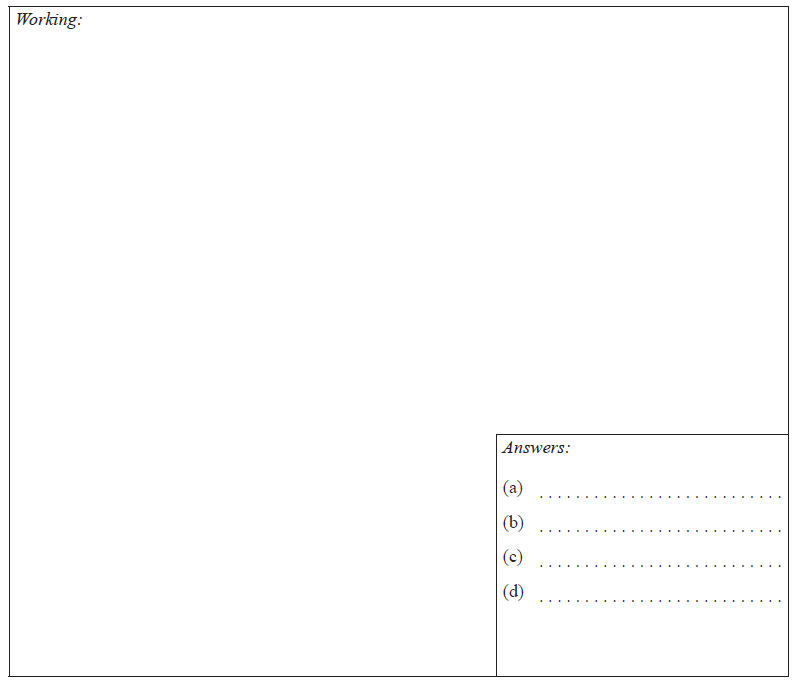 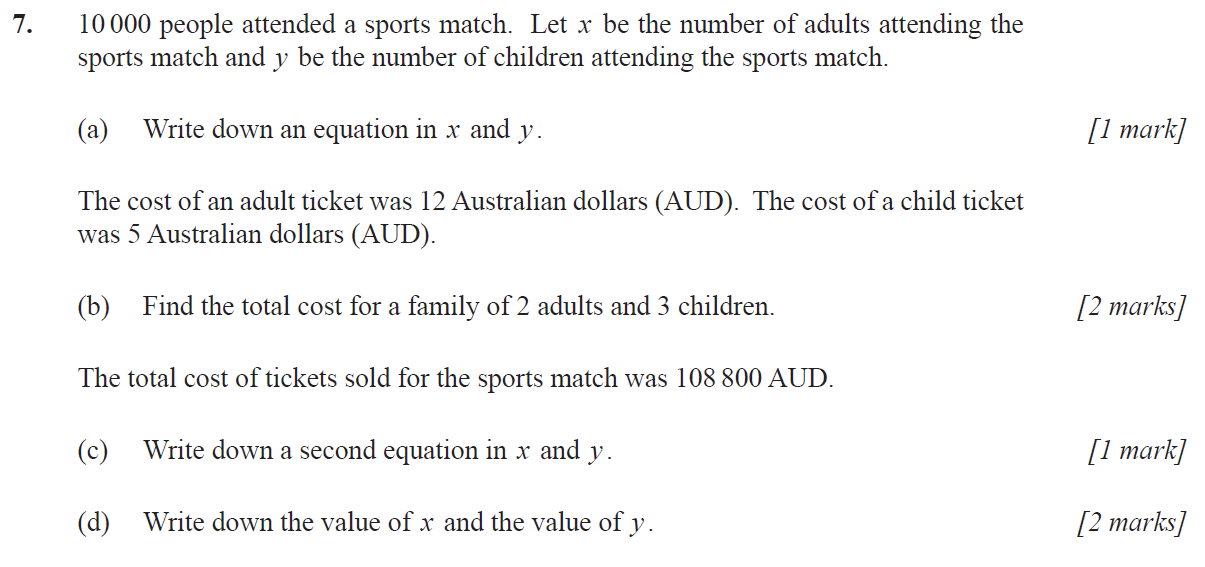 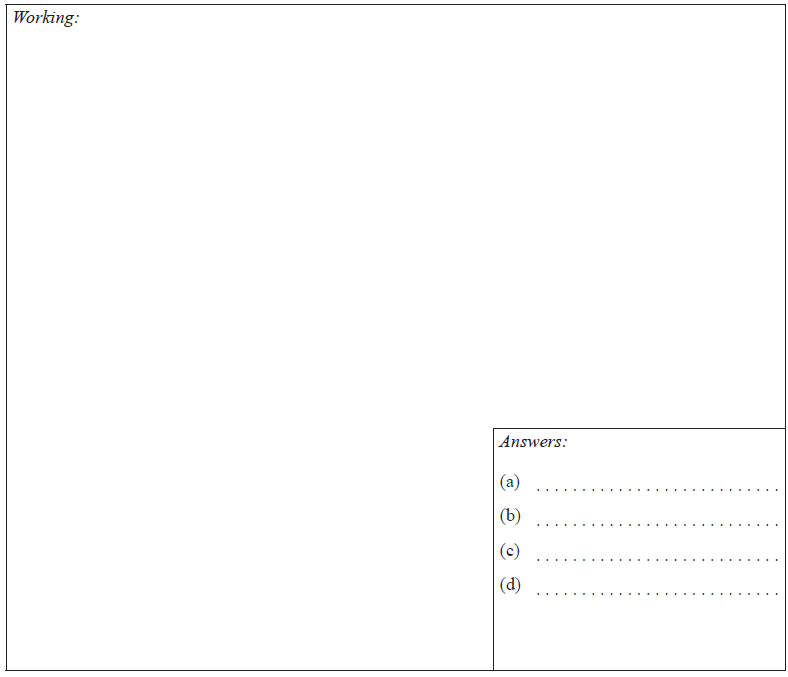 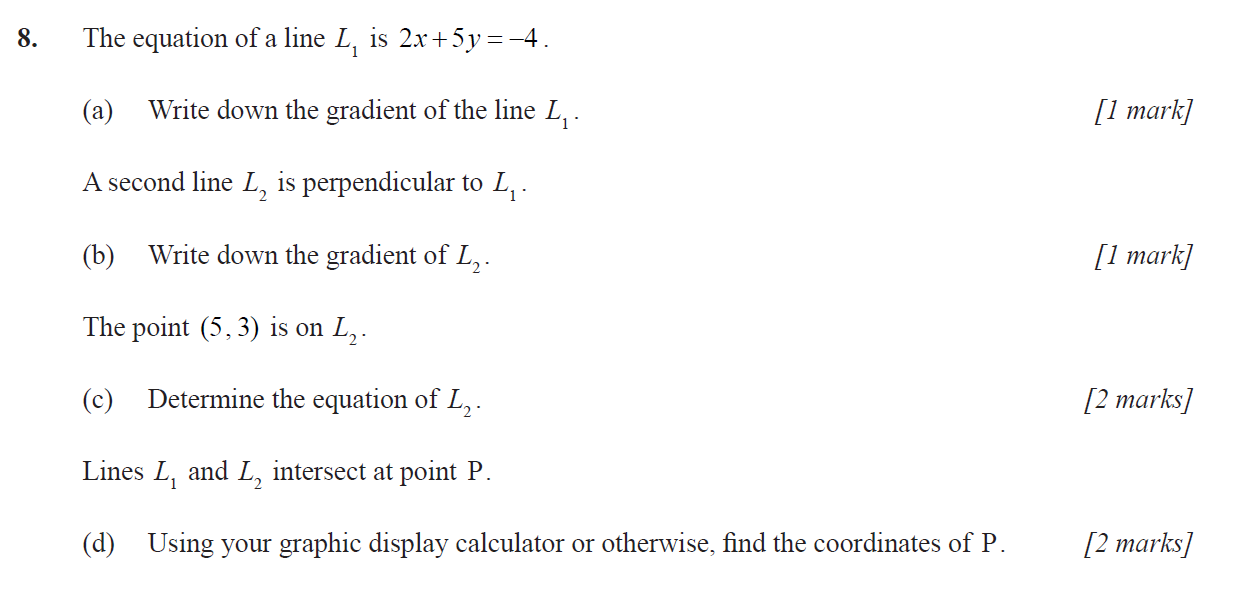 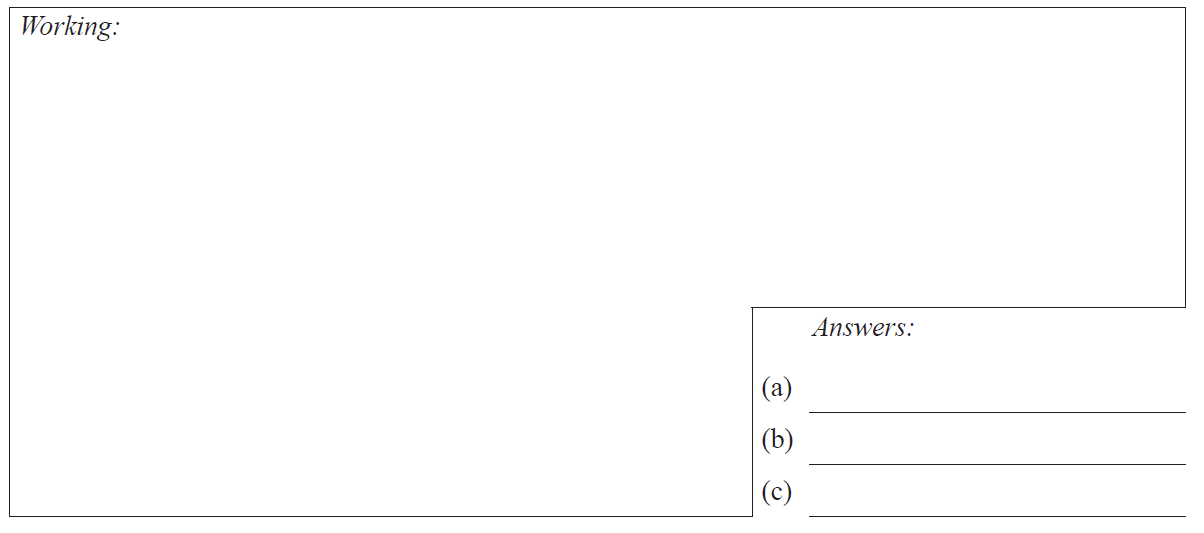 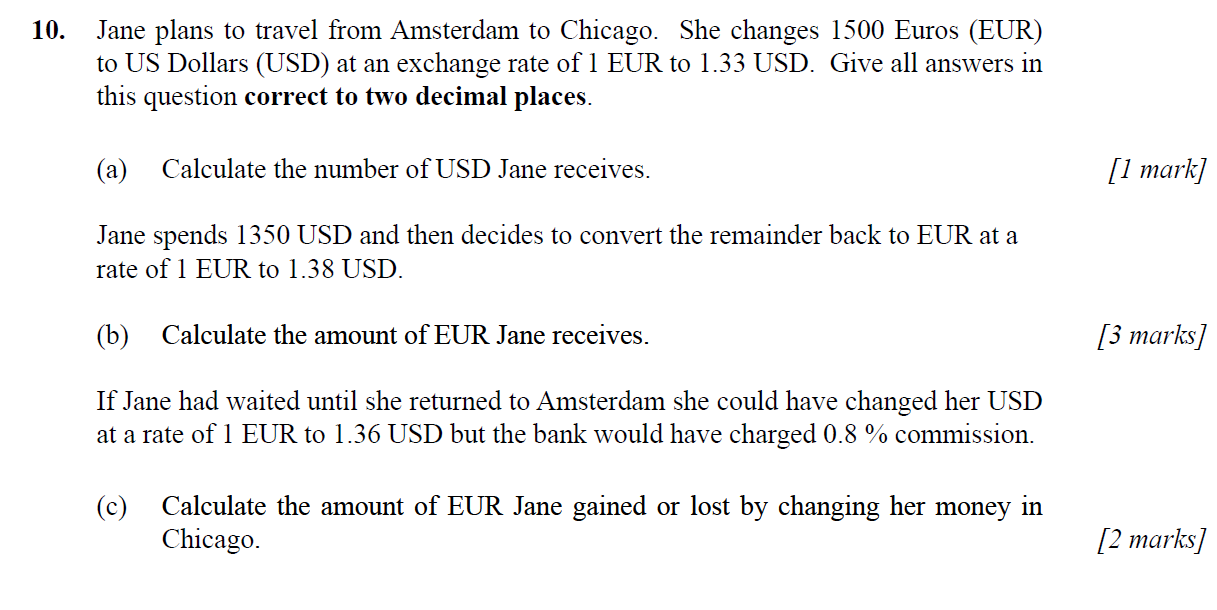 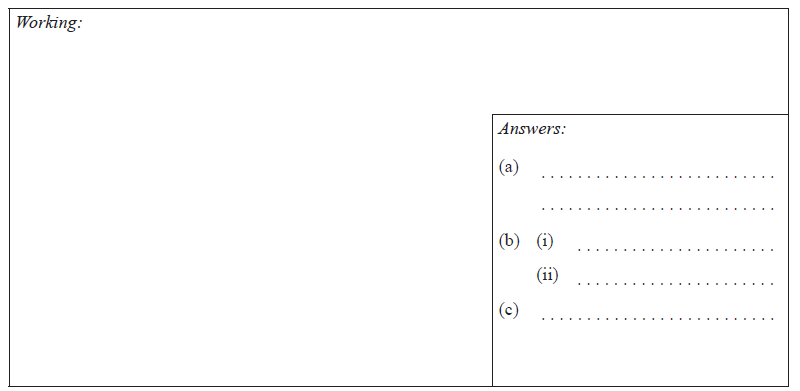 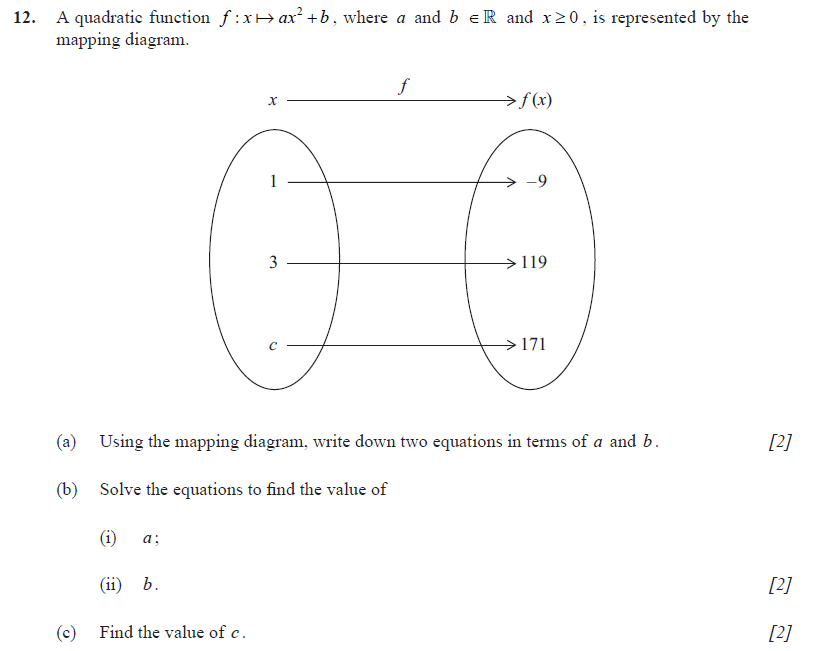 